OTEGBEYE OLORUNLEKE16/SCI01/038CSC 408THE WORK BREAKDOWN STRUCTURE FOR A CELLULAR BASED NETWORK IRRIGATION SYSTEM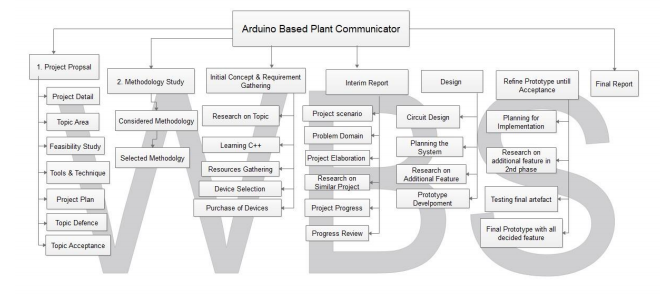 